Student Hearing and Placement Department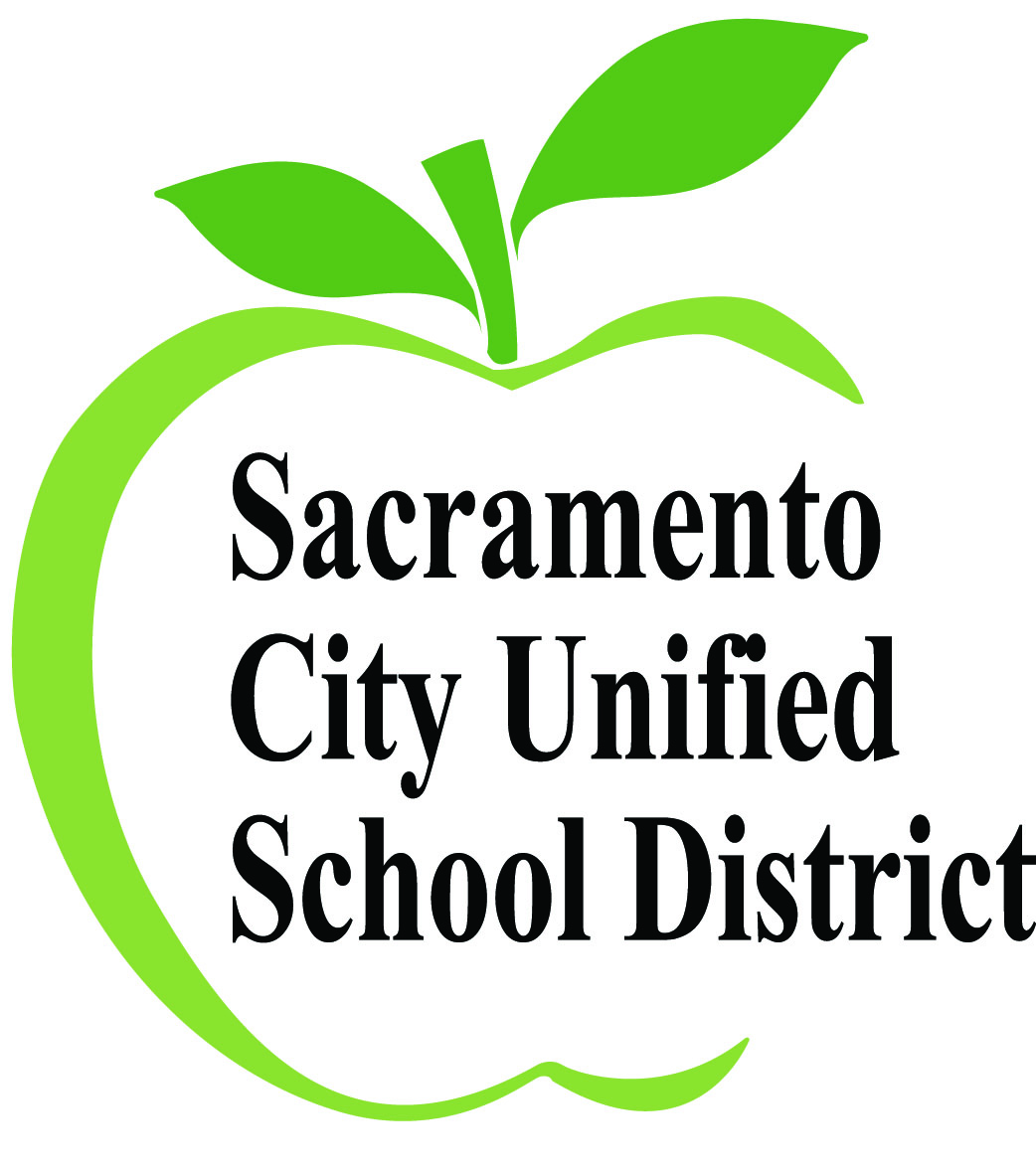 (SHPD-F006)Request for ExpulsionExpulsion is the suspension of a student from regular classroom instruction for a period exceeding five (5) school days for violation of an act enumerated in Section 48900 of the Education Code, State of California.     A student may be expelled for a violation of subsections f, g, h, I, j, or k if it is shown that; “Other means of correction are not feasible or have repeatedly failed to bring about proper conduct” or“That due to the nature of the violation the presence of the student causes a continued danger to the physical safety of the students, or others” (Education Code 48915)PLEASE TYPE (Do not leave any blanks)Specific Charges (Refer to Section 48900 and list specific subsections violated, as indicated on suspension form):REQUESTED BY:  Print Name of Principal or Designee                                     Signature                                                           Title                                                                        Date     				                                                         		School:Student DOB:Student DOB:Student Last Name:Student First Name:Student First Name:Student First Name:Student First Name:Student First Name:Student First Name:Grade Level:Student Ethnicity:Student Ethnicity:Student Ethnicity:Student Ethnicity:Gender: Gender: Gender: Gender: Student Number:Student Number:Student Number:Student Number:Parent/Legal Guardian:Address:City:       City:       City:       City:       City:       Zip Code:Zip Code:Zip Code:Home Telephone:Cellular Telephone:Cellular Telephone:Cellular Telephone:Cellular Telephone:Cellular Telephone:Work Telephone:Work Telephone:Work Telephone:Work Telephone:Special Education:YesYesNoNoDate of Current IEP:Date of Current IEP:Date of Current IEP:Date of Current IEP:If Yes, what program?If Yes, what program?DISDISRSP  RSP  SDCSDCSDCSDCEducation Code:48915Subsection: , (drop down field)48900Subsection:, (drop down field)(Factual Findings) A “finding” must be written in the expulsion decision describing the conduct the student engaged in which is a basis for the expulsion.  The finding must spell out the facts (where, when, what) sufficiently to verify the student engaged in misconduct.  The finding must be based upon evidence provided during the expulsion hearing, not information provided to the Hearing Officer, panel members or Board member at any other time.(Factual Findings) A “finding” must be written in the expulsion decision describing the conduct the student engaged in which is a basis for the expulsion.  The finding must spell out the facts (where, when, what) sufficiently to verify the student engaged in misconduct.  The finding must be based upon evidence provided during the expulsion hearing, not information provided to the Hearing Officer, panel members or Board member at any other time.(Factual Findings) A “finding” must be written in the expulsion decision describing the conduct the student engaged in which is a basis for the expulsion.  The finding must spell out the facts (where, when, what) sufficiently to verify the student engaged in misconduct.  The finding must be based upon evidence provided during the expulsion hearing, not information provided to the Hearing Officer, panel members or Board member at any other time.(Factual Findings) A “finding” must be written in the expulsion decision describing the conduct the student engaged in which is a basis for the expulsion.  The finding must spell out the facts (where, when, what) sufficiently to verify the student engaged in misconduct.  The finding must be based upon evidence provided during the expulsion hearing, not information provided to the Hearing Officer, panel members or Board member at any other time.(Factual Findings) A “finding” must be written in the expulsion decision describing the conduct the student engaged in which is a basis for the expulsion.  The finding must spell out the facts (where, when, what) sufficiently to verify the student engaged in misconduct.  The finding must be based upon evidence provided during the expulsion hearing, not information provided to the Hearing Officer, panel members or Board member at any other time.________________________________________